                             Knowledge Organiser 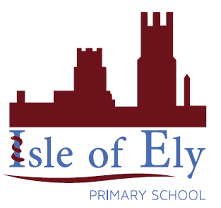                     Year 3 – Summer Term 2                      Geography- Eastern Europe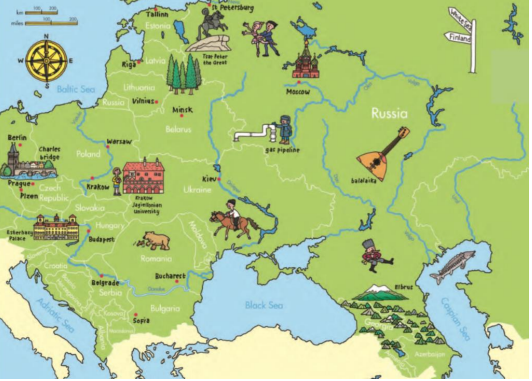 Key VocabularyDefinitionBalkansSouth of the Danube are the Balkan countries, along the Balkan Peninsula. These include Croatia, Albania, Bosnia-Herzegovina, Bulgaria and KosovoBaltic CountriesCountries located on the Baltic Sea Latvia, Lithuania, Estonia. This term sometimes includes Poland.Cyrillic An Alphabet they use in Russia, named after St. Cyril who translated the Bible.Human GeographyThe geographical study of people and their communities, cultures, economies, and interactions with the environment.Physical GeographyThe geographical study of processes and patterns in the natural environment like the atmosphere, hydrosphere, biosphere, and geosphere.Important Seas:Caspian Sea Black SeaBaltic SeaAdriatic SeaRussiaLanguageRussianCapitalMoscowPopulation144,463,451 CurrencyRussian ruble (₽) (RUB)Flag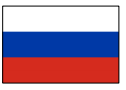 